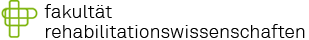 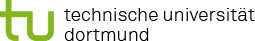 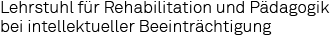 Anrechnung von Studienleistungen (Auslandssemester) durch das Fachgebiet Rehabilitation und Pädagogik bei intellektueller Beeinträchtigung (RuBiB)Vor- und Nachname: 			____________________________Matrikelnummer: 			____________________________Studiengang und -ordnung: 		____________________________Auslandsuniversität: 			____________________________ Aufenthaltszeitraum bzw. Semester: 	____________________________Anzurechnende Veranstaltungen(sind in engl. oder deutscher Sprache aufzuführen; entsprechende Belege sind mit Anerkennung einzureichen)Anzurechnende Veranstaltungen(sind in engl. oder deutscher Sprache aufzuführen; entsprechende Belege sind mit Anerkennung einzureichen)Anzurechnende Veranstaltungen(sind in engl. oder deutscher Sprache aufzuführen; entsprechende Belege sind mit Anerkennung einzureichen)Anzurechnende Veranstaltungen(sind in engl. oder deutscher Sprache aufzuführen; entsprechende Belege sind mit Anerkennung einzureichen)Anzurechnende Veranstaltungen(sind in engl. oder deutscher Sprache aufzuführen; entsprechende Belege sind mit Anerkennung einzureichen)Anerkennung für folgende Modulveranstaltung(en) (Veranstaltungen an der TU Dortmund, RuB iB) Anerkennung für folgende Modulveranstaltung(en) (Veranstaltungen an der TU Dortmund, RuB iB) Anerkennung für folgende Modulveranstaltung(en) (Veranstaltungen an der TU Dortmund, RuB iB) Anerkennung für folgende Modulveranstaltung(en) (Veranstaltungen an der TU Dortmund, RuB iB) Anerkennung für folgende Modulveranstaltung(en) (Veranstaltungen an der TU Dortmund, RuB iB) Titel und Inhalt der VeranstaltungTypLPsSWSPrüfungModulzuordnung, Titel, Dozent*inTypLPsSWSPrüfungTitel: xxxInhalt: xxxModul: SFG x.x Titel:Dozent*in:Titel: xxxInhalt: xxxModul: SFG x.x Titel:Dozent*in:Titel: xxxInhalt: xxxModul: SFG x.x Titel:Dozent*in: